Anexo 1 – Formulário de Candidatura para Duplo DiplomaUNIVERSIDADE ESTADUAL DE CAMPINAS 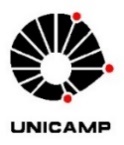 DIRETORIA EXECUTIVA DE RELAÇÕES INTERNACIONAISwww.internationaloffice.unicamp.br*leave it blank if you do not know or if you are not sureFORMULÁRIO DE CANDIDATURA PARA DUPLO DIPLOMADOUBLE DEGREE - STUDENT APPLICATION FORMINFORMAÇÕES PESSOAIS / PERSONAL INFORMATIONINFORMAÇÕES PESSOAIS / PERSONAL INFORMATIONNome completo/Full Name:      Nome completo/Full Name:      Nacionalidade/Nationality:      Nacionalidade/Nationality:      Passaporte/Passport number:      Passaporte/Passport number:      Tel.:      E-mail:      Endereço Físico Permanente/Permanent Street Adress:Endereço Físico Permanente/Permanent Street Adress:UNIVERSIDADE DE ORIGEM / HOME UNIVERSITYUNIVERSIDADE DE ORIGEM / HOME UNIVERSITYInstituição de origem/Home Institution:      Instituição de origem/Home Institution:      Faculdade/School:      Faculdade/School:      Contato/Contact Person:      Tel.:      E-mail:      E-mail:      ÁREA DE ESTUDO / STUDY AREAUnidade acadêmica de interesse na Unicamp / IntendedAcademic Unit at Unicamp: Departamento/Department*:      Contato na Unidade da Unicamp/ Contact Person at Unicamp*:      E-mail:      DOCUMENTOS ADICIONAIS / SUPPORTING DOCUMENTSCarta de Nomeação / Nomination letterfrom home universityHistórico escolar / Academic records;Carta de motivação / Motivation letter;Cópia do passaporte / Copy of passport,Carta de recomendação (OPCIONAL) / Recommendation letter (OPTIONAL);ENCAMINHAR ESTE FORMULÁRIO E OS DOCUMENTOS ACIMA PARA / SEND THIS FORM AND THE ABOVEMENTIONED DOCUMENTS TO derime@unicamp.brDOCUMENTOS ADICIONAIS A APRESENTAR À CHEGADAADDITIONAL DOCUMENTS THAT MUST BE PRESENTED UPON ARRIVAL